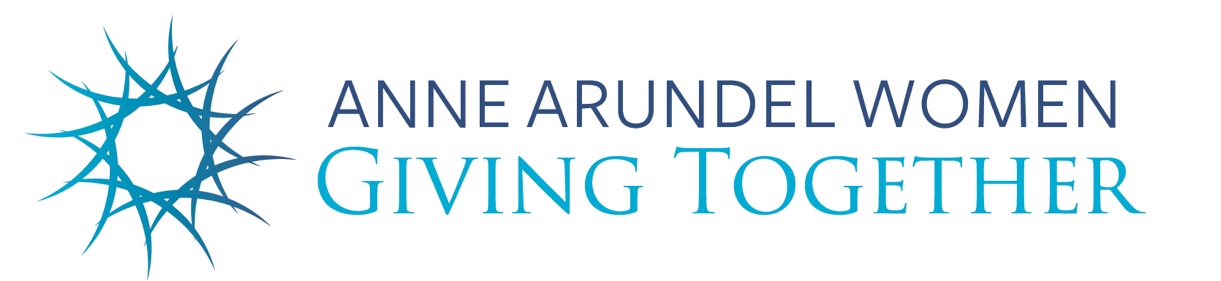 Resource List for Nov. 15 AAWGT Education Program onSchool Readinesshttps://www.aacps.org/earlychildhoodhttps://www.aacounty.org/partnership-for-children-youth-and-familieshttps://www.cfaac.org/needs-assessment.html (Poverty Amidst Plenty VII)www.aacpl.net/kindergarten1000 Books Before KindergartenCommunity pantry (at Discoveries: The Library at the Mall)https://aaccaa.org/early-head-start/https://www.readyatfive.org/https://www.zerotothree.org/issue-areas/early-learning/H.R. 5894, the House FY24 Labor, Health and Human Services, Education, and Related Agencies Appropriations Act that was mentioned during the program has been pulled temporarily. But please continue to advocate for it. Learn more here: https://nhsa.org/take-action/?vvsrc=%2fCampaigns%2f103764%2fRespond 